RE: objednávka plen pro PN v DobřanechSE………………………..12.4.2023 7:21Komu: 'Lékárna PNvD' <lekarna@pld.cz>Kopie: …………… Dobrý den paní ……………..,potvrzuji objednávku a její dodání ve čtvrtek 13.4.Děkuji a přeji pěkný den.S pozdravem

…………..
regionální reprezentant
odborný konzultant
divize Health Care

T:     318 620 603
F:     318 635 213
M:    602 195 875


MSM, spol. s r. o.
Lhota u Příbramě 13
261 01 Příbram
www.msmgroup.eu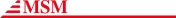 From: Lékárna PNvD <lekarna@pld.cz>
Sent: Tuesday, April 11, 2023 12:12 PM
To: ………………
Cc: ……………….. 
Subject: objednávka plen pro PN v Dobřanech
Importance: HighDobrý den, v příloze zasílám objednávky pro PN v Dobřanech a to pro odd. 7, odd. 10, odd. 14, odd. 15, odd. 17,  pro odd. 31 a pro lékárnu PN v Dobřanech.Pro potřeby registru smluv prosím o potvrzení objednávky.Za vyřízení předem děkuji.………………….lékárna PN